Publicado en Bilbao el 08/02/2018 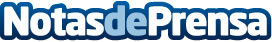 Birika acerca la agricultura a la ciudadCrea huertos urbanos e imparte talleres sobre permacultura
Datos de contacto:SpbNota de prensa publicada en: https://www.notasdeprensa.es/birika-acerca-la-agricultura-a-la-ciudad_1 Categorias: País Vasco Industria Alimentaria Jardín/Terraza http://www.notasdeprensa.es